The 2019 FSA conference booking formDELEGATE informationPlease complete one form per delegateName:      				Email Address:   Organisation / Company: 	               FSA Member: Yes  No passes & AccommodationWe will try to allocate rooms based on any room sharing requests. Accommodation in Log Cabins include catering, as there are no cooking facilities in the cabins. The 10% FSA Member discount ended on 1st August 2019.Log Cabin Delegates: No need to bring anything other than personal belongings and a towel. Comfortable, shared bunk bedded rooms (4 or 6 persons) with en-suite facilities. Includes full board catering for the full conference.Teepee / Bell Tent Delegates: This is camping, but no need to bring and pitch your own tent - enjoy a comfortable shared place under canvas (4, 6 or 10 persons). Just bring your sleeping mat/bed and bedding. Opt for full board catering or bring food and equipment for self-catering.Camping delegates: Bring your own tent and equipment. Opt for full board catering or bring food and equipment for self-catering.Car parking & campervans A conference car sharing forum will be advertised nearer the timeParking spaces are limited at High Ashurst. There is a charge of £10 per vehicle (including campervans) on full passes, £5 for those on day passes. Space for campervans is also limited. If you wish to bring a campervan, please indicate below. Places allocated on a first come basis. All charges are payable on arrival at High Ashurst. A Free mini-bus shuttle will operate from Dorking Station to the venue. See www.forestschoolassociation.org/under-one-tree for detailsDietary requirementsworkshop selectionPayment optionsTerms & conditionsBookingFSA Members receive a 10% early booking discount until 01.08.19You will received emailed confirmation of your place on the Conference.There is no deposit. All bookings require full payment in advance.Cancellation PolicyIf you cancel the booking one-month or less before the Conference (after 06.09.19), you will not be entitled to any refund.If you cancel between one month and two months before (09.08.19 and 06.09.19), you will be entitled to a 50% refund.If you cancel two months or more before (09.08.18), you will be entitled to a full refund.Digital ConsentEmail your completed booking form to enquiries@forestschoolassociation.org or post toForest School Association, C/O IOL, Warwick Mill Business Centre, Warwick Bridge, Carlisle CA4 8RRAll booking forms are acknowledged on receipt and confirmed once full payment has been receivedIf you need to amend your booking, please email any changesI agree to any photographs/video taken of me can be used for the purpose of FSA promotion in articles, website and social media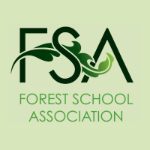 Cabin / Teepee Sharing | Please tell us if you wish to share a room with a particular delegate/sPass + AccommodationStandard Delegates+ CateringStandard Delegates+ CateringStandard DelegatesSelf-cateringFull Pass + Log Cabin£290.00n/aFull Pass + Teepee / Bell Tent£205.00 £145.00Full Pass + Camping                       £180.00 £120.00Friday Pass  £40.00n/aSaturday Pass  £85.00n/aSunday Pass£60.00n/aCampervan Reservation Please indicate any dietary requirementsA complete list of workshops and presenters will be listed at www.forestschoolassociation.org/under-one-tree We will email you nearer the time for your workshop selections Bank Transfer | Please reference all payments with your full name Bank Transfer | Please reference all payments with your full name Bank Transfer | Please reference all payments with your full name Bank Transfer | Please reference all payments with your full nameBank NameCo-operative BankAccount NameForest School AssociationAccount No6 5 5 9 3 1 3 8Sort code 0 8 – 9 2 – 9 9 Cheque | Payable to Forest School Association and posted to address below Cheque | Payable to Forest School Association and posted to address below Cheque | Payable to Forest School Association and posted to address below Cheque | Payable to Forest School Association and posted to address below PayPal | See www.forestschoolassociation.org/under-one-tree  please reference all payments with your full name PayPal | See www.forestschoolassociation.org/under-one-tree  please reference all payments with your full name PayPal | See www.forestschoolassociation.org/under-one-tree  please reference all payments with your full name PayPal | See www.forestschoolassociation.org/under-one-tree  please reference all payments with your full name Invoice | For organisational/company bookings only. Individual bookers must use one of the above options Invoice | For organisational/company bookings only. Individual bookers must use one of the above options Invoice | For organisational/company bookings only. Individual bookers must use one of the above options Invoice | For organisational/company bookings only. Individual bookers must use one of the above optionsPlease tell us who to invoiceName: Position: Organisation/company: Address: Email: Name: Position: Organisation/company: Address: Email: Name: Position: Organisation/company: Address: Email: SignatureSignatureDate